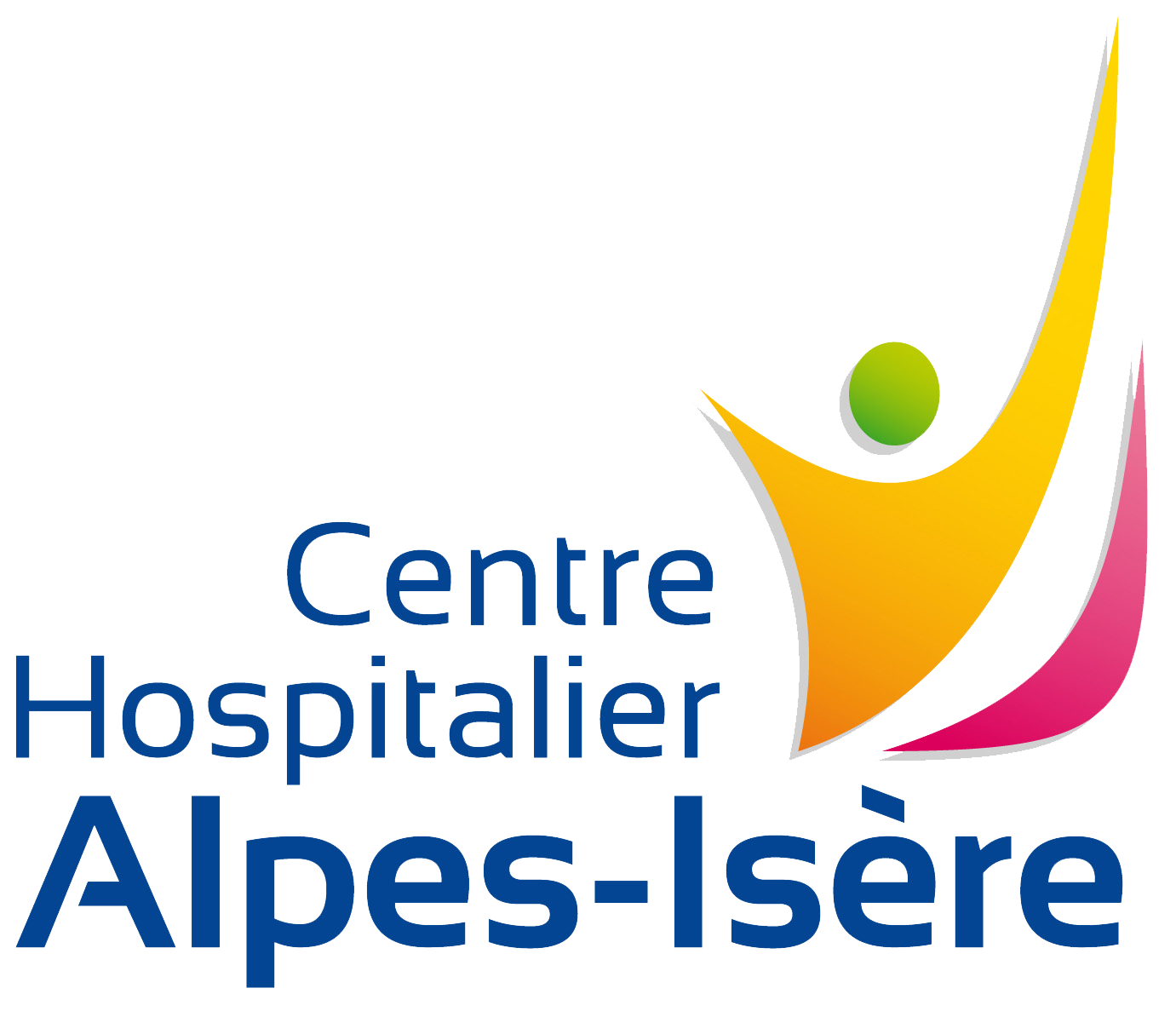 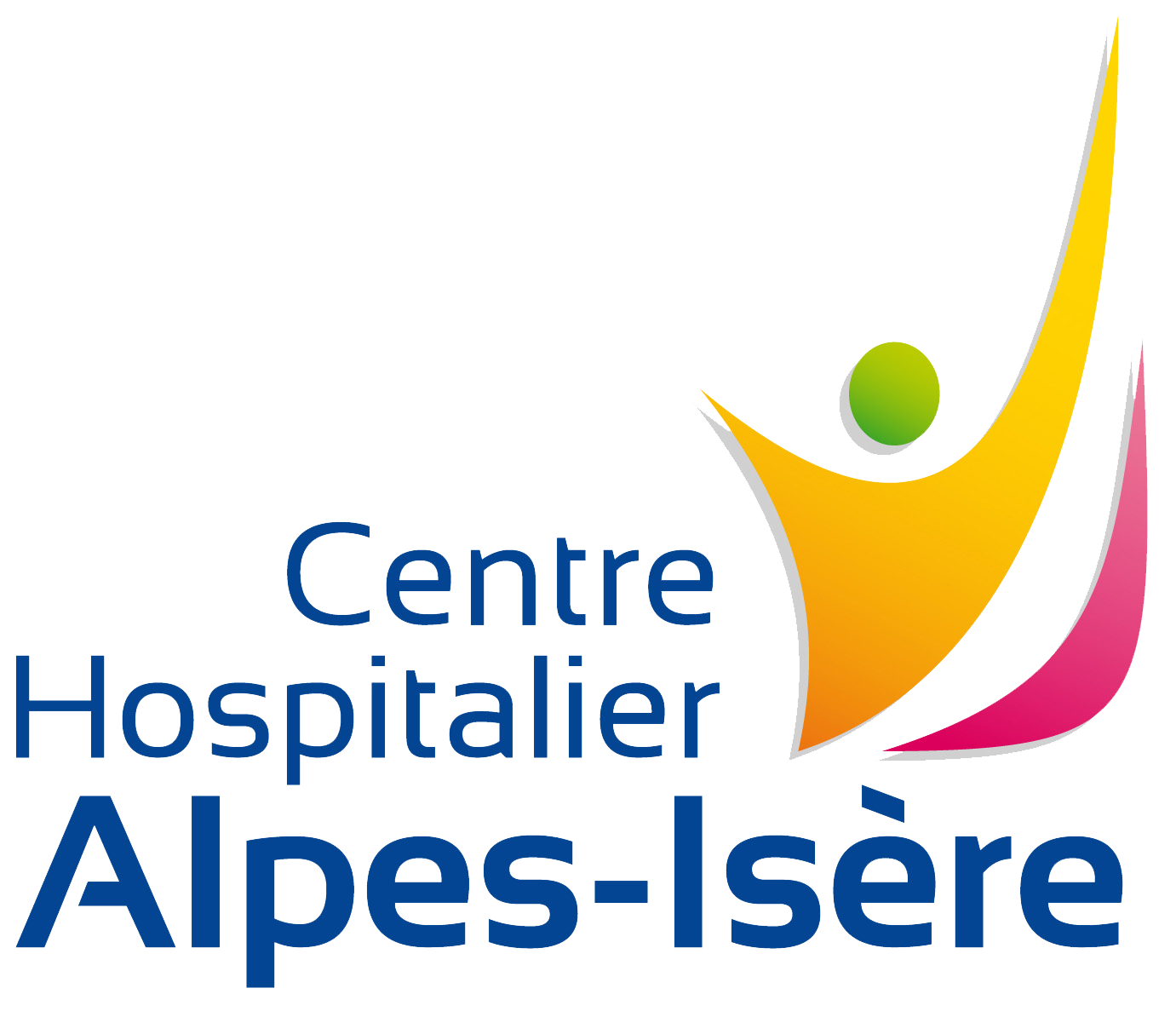 FICHE DE POSTERESPONSABLE RH (H/F)Pilotage de la masse salarialeCodification R.N.M.S.A. (Répertoire National des Métiers de la Santé et de l’Autonomie) 1 – Présentation de l’établissement : Établissement Public de Santé Mentale, le Centre Hospitalier Alpes-Isère (CHAI) constitue un acteur majeur du soin psychiatrique en Auvergne-Rhône-Alpes en desservant plus de 800 000 habitants sur les deux tiers Sud-Isère. En effet, une des particularités de cet établissement est d’avoir son site principal sur la commune de Saint-Egrève tout en comptant plus de 70 lieux de soins répartis sur l’ensemble du territoire.
Organisé en six pôles cliniques de psychiatrie générale et de spécialités, adulte et enfant, le CHAI est un établissement dynamique, en perpétuelle évolution, afin d’offrir à ses patients une prise en charge de qualité. Le CHAI fait partie du Groupement Hospitalier de Territoire (GHT) Alpes Dauphiné dont l’établissement support est le CHU Grenoble Alpes et qui regroupe neuf établissements publics de santé (CHU Grenoble Alpes, CH de Voiron, La Mure, Rives, Saint-Geoire-en-Valdaine, Saint-Laurent-du-Pont, Tullins, Uriage et CHAI). Le GHT a défini un projet médical partagé qui ambitionne une amélioration concrète de la prise en charge des patients au sein de parcours de soins coordonnés. Il revient au CHAI d’animer le pilotage de la filière psychiatrique. Au-delà du GHT, le CHAI a tissé de nombreux liens avec des structures sociales et médico-sociales, des associations ainsi que des collectivités territoriales.2 – Définition du poste : Le Responsable RH organise et contrôle les activités de la fonction RH dans le domaine du pilotage de la masse salariale en tenant compte de la réglementation, du projet d'établissement et des lignes directrices de gestion (LDG).Il encadre et anime une équipe de gestionnaires RH.Il travaille en étroite collaboration avec le responsable RH chargé de la gestion des carrières, de la valorisation et de la promotion des parcours professionnels, le responsable RH chargé de la GPMC, de la formation professionnelle et de l’accompagnement des parcours, et le technicien responsable du SI-RH.3 – Environnement du poste :	Lieu principal d’affectation : 	CHAI – Direction des Ressources HumainesPôle / U.F. de rattachement : 	Pôle compétence – Recrutement gestion UF 0412 Liens hiérarchiques : 	Direction des ressources humainesAgent en responsabilité directe : 	Trois gestionnaires chargés de la paie médicale et non médicale, deux gestionnaires chargés des dépenses hors paie et du mandatementAgents en responsabilité coordonnée : 	 Contraintes éventuelles liées au poste : 	Néant4 – Description du poste :	5 – Profil du poste :	6 – Risques associés au poste	Les risques communs à l’ensemble des professionnels et/ou spécifiques au poste sont identifiés dans le DUERP.7 – Missions transversales	Non systématiques. Possibles en fonction de la nature et du contexte des projets, des compétences démontrées par l’intéressé.8 – Informations complémentaires	Document créé leRéférenceHistorique des versions09/11/2022FDP – DRH - 005Version 3RédactionVérificationValidationDominique ALLEMANDDirecteur des Ressources HumainesDominique ALLEMANDDirecteur des Ressources HumainesVéronique BOURRACHOTDirectrice du CHAIDominique ALLEMANDDirecteur des Ressources HumainesChristine KIMPEResponsable RH – Pilotage de la masse salariale Véronique BOURRACHOTDirectrice du CHAIDate09/11/202209/11/202209/11/2022Intitulé du métierCode MétierRESPONSABLE DES RESSOURCES HUMAINES45F20FamilleSous-familleMANAGEMENT, GESTION ET AIDE A LA DÉCISIONRESSOURCES HUMAINESACTIVITES PRINCIPALES (liste non exhaustive)Conseil à la DRH et expertise aux pôles, directions fonctionnelles dans le cadre de la délégation de gestion R.H.Contrôle de l'application de la réglementation et des règles RH propres à l'établissement en matière de rémunérations médicales et non médicalesOrganisation de la production et contrôle mensuels des paies médicales et non médicalesMise en œuvre et évaluation de la stratégie RH en matière de recrutement en lien avec l’EPDR et le TPERMise à jour et suivi du TPERElaboration et suivi de l’EPRDPréparation et réalisation des opérations de clôtures des comptes de personnel (en collaboration avec la direction des finances)Suivi et valorisation annuelle du montant des provisions CETSuivi budgétaire et analytique de la masse salarialeSuivi de la mise en œuvre de la dématérialisationSuivi des bonnes pratiques RH en matière de certification des comptes et processus qualité RHVeille juridique, diffusion des nouvelles normes règlementaires, actualisation/rédaction des procédures RH et suivi de leur assimilationProduction et exploitation d’indicateurs RH et de statistiques relevant de son domaine d'activité, nécessaires à l’analyse de la masse salariale et à ses perspectives d’évolutionIngénierie et gestion de projet (analyse, conception, mise en œuvre, évaluation, ajustement...)Préparation et animation de réunions et de divers groupes de travail ou de projets institutionnelsRédaction d'actes, de documents ou notes juridiques / réglementairesEvaluation, organisation et planification de la charge de la charge de travail en lien avec les missions du serviceManagement d’équipe Participation à la vie institutionnelle QUALITES METIER ATTENDUES(Aptitudes, qualités et comportement professionnel) Sens des responsabilités et conscience de son positionnement professionnel Comportement professionnel : non jugement, intégrité, ouverture d’esprit, respect, honnêteté, loyauté Savoir-faire relationnel : écoute, discrétion, patience Capacité à contenir ses émotions et à accueillir celles des autres Curiosité intellectuelle Dynamisme et sens du travail en équipe Réactivité, aptitude à prendre des décisions et aptitude à en rendre compte Prise d’initiative dans un cadre sécurisé et respectueux des bonnes pratiques Respect de l’autorité, respect du devoir de réserve, du devoir de discrétion et du secret professionnel Organisation, méthode et rigueur Capacité à prendre la parole en public ou en situation de face à face Représentation et valorisation de l’image institutionnelle (comportement, attitude, tenue)QUALITES SPECIFIQUES POUR LE POSTE Capacité à travailler avec différents niveaux d’interlocuteurs (direction, médecins, cadres supérieurs, cadres, etc.) Aptitude à décliner de manière opérationnelle une politique générale Aptitude à conduire des projets et à mener des équipes en transversalité Capacité à anticiper, à analyser, à alerter et à être force de proposition pour la résolution de problématiques Respect de la délégation R.H. aux pôles tout en représentant par son comportement, son discours et ses actes professionnels une fonction R.H. support pour les pôles d’activité et faisant « référence » sur le domaine R.H.CONDITIONS DE TRAVAILCONDITIONS DE TRAVAILHoraires de travail du posteHoraires de travail du postePoste à 100 %Astreintes :                    oui                                nonPériodicité de l’astreinte : NéantRelationnel dans le poste de travailRelationnel dans le poste de travail         Travail seul	                        Travail en équipe            	Travail au contact du public           AUTRE : Trésorerie, Commissaire aux comptes, direction des financesPoste en lien fonctionnel avec l’ensemble des acteurs hospitaliers         Travail seul	                        Travail en équipe            	Travail au contact du public           AUTRE : Trésorerie, Commissaire aux comptes, direction des financesPoste en lien fonctionnel avec l’ensemble des acteurs hospitaliersDéplacements liés au poste de travailVéhicule lié au poste de travail            Agglomération                 D’un site à l’autre            Autres (préciser)                       oui                          non            Agglomération                 D’un site à l’autre            Autres (préciser)             Type de véhicule utilisé            Agglomération                 D’un site à l’autre            Autres (préciser)                   VL	      PL              Scooter          Engins           Fourgon        Autres (préciser)Permis pour le poste de travail      VL	      PL              Scooter          Engins           Fourgon        Autres (préciser)    A           B           EB         C           EC           D            ED      VL	      PL              Scooter          Engins           Fourgon        Autres (préciser)Surveillance médicaleSurveillance médicaleSurveillance médicaleSurveillance médicaleSurveillance médicaleSurveillance médicaleSurveillance médicaleSurveillance médicaleSpécificités du suivi médical liées aux caractéristiques du poste(à compléter avec le médecin de travail de la collectivité)Spécificités du suivi médical liées aux caractéristiques du poste(à compléter avec le médecin de travail de la collectivité)Spécificités du suivi médical liées aux caractéristiques du poste(à compléter avec le médecin de travail de la collectivité)Spécificités du suivi médical liées aux caractéristiques du poste(à compléter avec le médecin de travail de la collectivité)Spécificités du suivi médical liées aux caractéristiques du poste(à compléter avec le médecin de travail de la collectivité)Spécificités du suivi médical liées aux caractéristiques du poste(à compléter avec le médecin de travail de la collectivité)Spécificités du suivi médical liées aux caractéristiques du poste(à compléter avec le médecin de travail de la collectivité)Spécificités du suivi médical liées aux caractéristiques du poste(à compléter avec le médecin de travail de la collectivité)Surveillance médicale renforcée                                           Oui         	Non	          Surveillance médicale renforcée                                           Oui         	Non	          Surveillance médicale renforcée                                           Oui         	Non	          Surveillance médicale renforcée                                           Oui         	Non	          Surveillance médicale renforcée                                           Oui         	Non	          Surveillance médicale renforcée                                           Oui         	Non	          Surveillance médicale renforcée                                           Oui         	Non	          Surveillance médicale renforcée                                           Oui         	Non	          Vaccinations obligatoires : DT Polyo – Anti-covidVaccinations obligatoires : DT Polyo – Anti-covidVaccinations obligatoires : DT Polyo – Anti-covidVaccinations obligatoires : DT Polyo – Anti-covidVaccinations obligatoires : DT Polyo – Anti-covidVaccinations obligatoires : DT Polyo – Anti-covidVaccinations obligatoires : DT Polyo – Anti-covidVaccinations obligatoires : DT Polyo – Anti-covidVaccinations recommandées : RORVaccinations recommandées : RORVaccinations recommandées : RORVaccinations recommandées : RORVaccinations recommandées : RORVaccinations recommandées : RORVaccinations recommandées : RORVaccinations recommandées : RORPROTECTION INDIVIDUELLE MISE A DISPOSITIONPROTECTION INDIVIDUELLE MISE A DISPOSITIONPROTECTION INDIVIDUELLE MISE A DISPOSITIONPROTECTION INDIVIDUELLE MISE A DISPOSITIONPROTECTION INDIVIDUELLE MISE A DISPOSITIONPROTECTION INDIVIDUELLE MISE A DISPOSITIONPROTECTION INDIVIDUELLE MISE A DISPOSITIONPROTECTION INDIVIDUELLE MISE A DISPOSITIONDESIGNATIONDESIGNATIONQtéPrécisions  DESIGNATIONDESIGNATIONQtéPrécisions 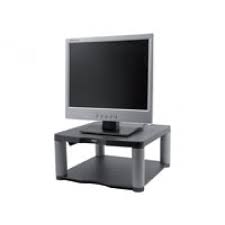 Rehausseur d’écran1Ecran à hauteur réglable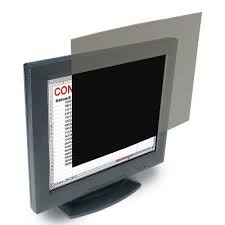 Filtre écran1Filtre intégré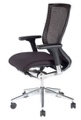 Fauteuil ergonomique1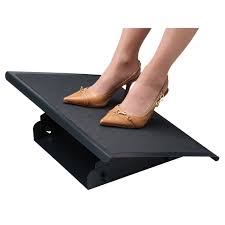 Repose piedsSur demande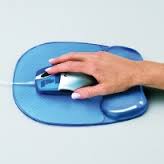 Repose poignetsSur demande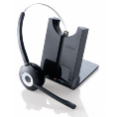 Casque téléphone mains libresSur demandeAutreFORMATIONS PERMETTANT LE MAINTIEN DE L’EMPLOYABILITE AU POSTE DE TRAVAIL (intégration / autonomisation)FORMATIONS PERMETTANT LE MAINTIEN DE L’EMPLOYABILITE AU POSTE DE TRAVAIL (intégration / autonomisation)FORMATIONS PERMETTANT LE MAINTIEN DE L’EMPLOYABILITE AU POSTE DE TRAVAIL (intégration / autonomisation)Formation(s) obligatoire (s) au poste de travailFormation(s) obligatoire (s) au poste de travailFormation(s) obligatoire (s) au poste de travail        Journée d’intégration         Veille règlementaire        Lutte contre l’incendie        Formation à la manipulation des logiciels métiers R.H.         Gestion statutaire        Formation à la GPMC        Conduite de projet        Formation à l’utilisation du Répertoire National des Métiers * Textes de référence :Code Général de la santé publiqueDécret 2001-1207 du 19 décembre 2001 portant statut particulier du corps des attachés d’administration hospitalièreArrêté du 30 juillet 2019 fixant la liste des fonctions mentionnées à l’article 13-1 du décret 2001-1207 du 19 décembre 2001 modifié portant statut particulier du corps des attachés d’administration hospitalière- Remarques :* Cette fiche de poste est susceptible d’évoluer au gré des modifications de l’organisation du service et de l’évolution des activités de l’établissement, sans qu’une version corrective papier ne soit obligatoirement élaborée (le document actualisé est disponible en permanence sur la Gestion Documentaire).* L’agent est recruté au nom de l’établissement, et non au seul bénéfice d’un pôle, d’un service, d’un site, d’une résidence ou d’un bâtiment. * En ce sens, il peut être appelé à réaliser occasionnellement ses missions sur un autre site que celui correspondant à son affectation habituelle.* Pour des raisons de continuité de service, il peut également être demandé à l’agent, détenteur uniquement de son grade et non de son poste, de réaliser temporairement ses missions et activités métiers sur un autre site et au profit d’un autre pôle ou d’un autre service. Pour les mêmes raisons de continuité de service, et en fonction de son site d’affectation principale, l’agent peut être sollicité lors de cas de force majeur (plan blanc, évènementiel, …).* En tant qu’agent de l’établissement, une participation active aux différentes réunions en place au sein du service, du pôle et/ou de l’institution pour lesquelles sa présence est requise est attendue* La présente fiche de poste ne vise à aucune exhaustivité de missions, de tâches ou d’activités. Sa lecture s’effectue en lien avec les textes règlementaires régissant le métier, le référentiel métier-compétences disponible auprès de la cellule Qualité et les référentiels de formation en vigueur. Une activité demandée à un agent et qui ne ferait pas partie de la présente fiche de poste ne saurait être opposée par ce dernier si celle-ci correspond au cadre réglementaire et professionnel décrit par les autres documents cités précédemment.Fiche de poste remise à :Le :Signature de l’agent : 